DO NOT WRITE ON THIS BOOKLETRead the situation described below and use it to complete the assignment that follows.The SituationThe Government of Canada is considering a bill to reinstate capital punishment. In deciding whether to accept the bill, the Government has invited concerned individuals to make their views known. You have considered information and opinions from a variety of sources (see the pages following). After considering the advantages and disadvantages of the bill, you have reached a decision. You now need to write a persuasive letter to your MP, Diana Lee, that clearly develops your position.The AssignmentWrite a letter that will persuade your Ms. Lee either to ACCEPT or REJECT the bill to reinstate capital punishment.In preparing your letter, BE SURE TO•	 study the information on the following pages•	 consider your purpose and audience•	 present a clear argument that explains the reasons behind your decision•	 use an appropriate toneRemember that you must clearly and directly choose either to accept or to reject the bill. Use the business letter example on the following page to guide you in your formatting.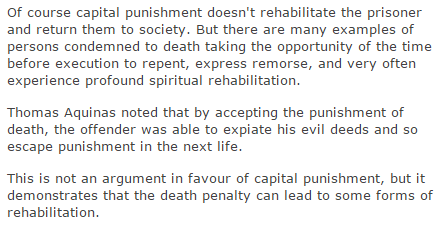 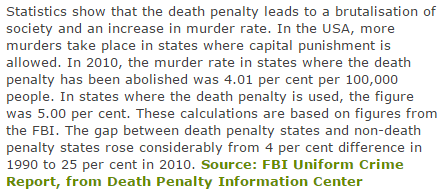 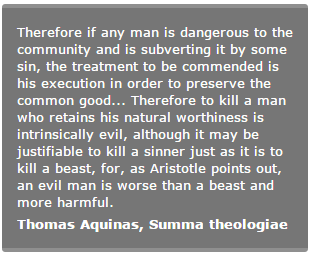 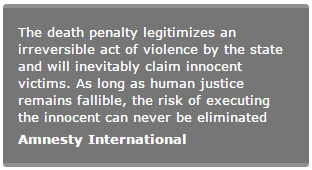 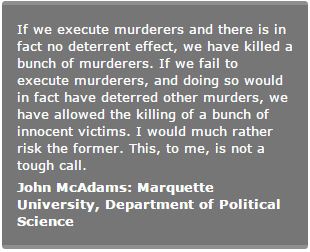 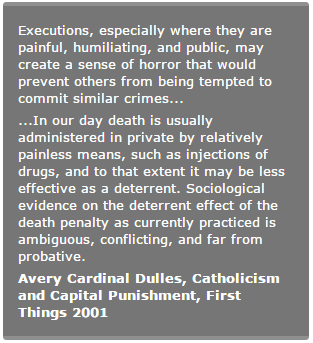 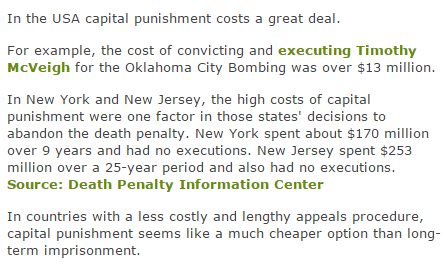 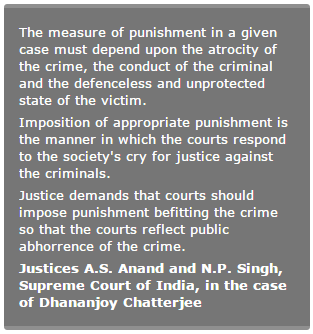 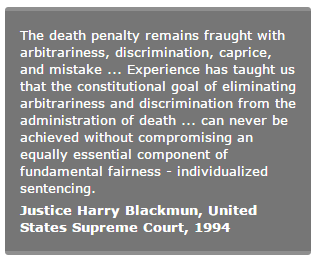 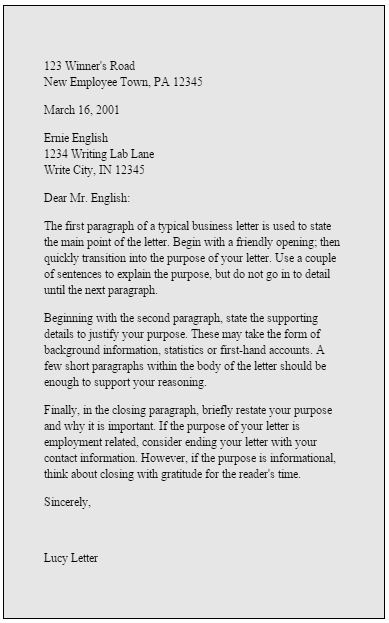 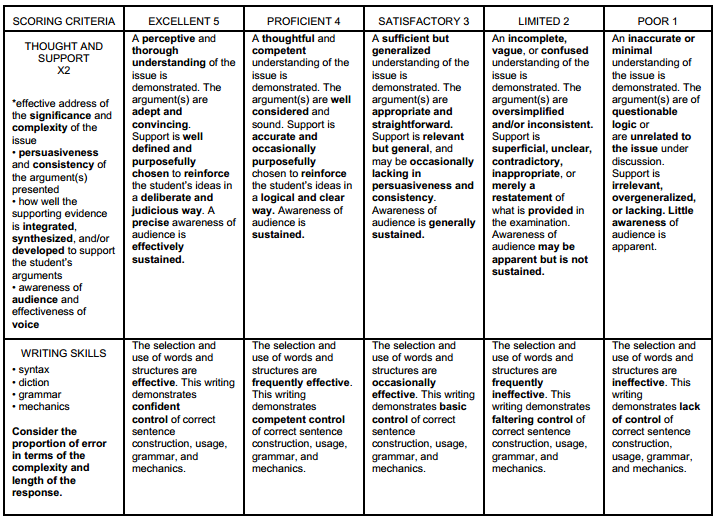 